En ikon i ny kostymFå modellnamn är lika starkt förknippade med sitt varumärke som WRX är med Subaru. Subaru WRX baseras på fjärde generationen Impreza och är nu klar att lanseras på den amerikanska marknaden.Hjärtat i nya WRX är en direktinsprutad 2-liters Boxermotor. Den turboladdade bensinmotorn ger 268 hk vid 5.600 rpm och 350 Nm mellan 2.000 och 5.200 rpm.Förutom 6-växlad manuell låda erbjuds Subarus automatlåda Lineartronic. Lådan har 3 körprogram och erbjuder åtta steg i manuellt läge via paddlar på ratten. En mellandifferential fördelar sedan ut kraften till den permanenta 4-hjulsdriften och den symmetriska drivlinan.Mer information om WRX finns i den amerikanska pressreleasen från Los Angeles-salongen. Releasen är nedladdningsbar och hittas under ”Relaterat/Dokument” längre ner på sidan.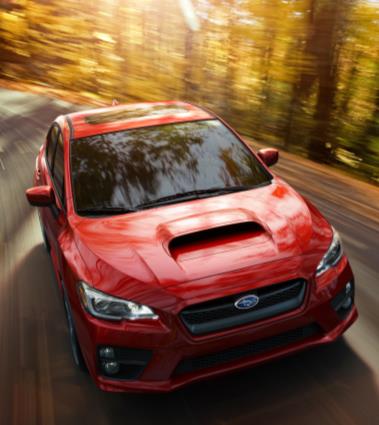 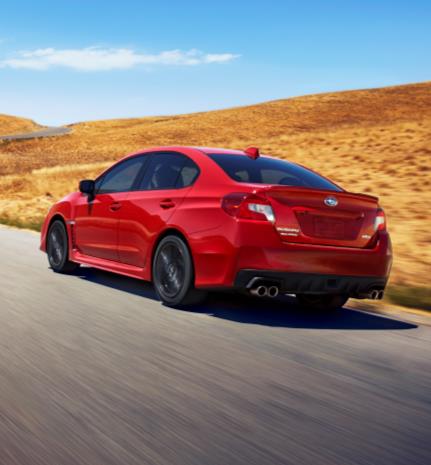 